OTBeTbI H }3eiueHxe — $ocpouorIH  BapoaoT  EAR  201 7 HO oHQopMaTxKeIt appears that your browser does not support our web PDF viewer. You can download the PDF to view the document.OTaezsi ii peiueiixe  - qocpo•iiisiii aapiiaiiz  zra   2o17 ‹iO iiiiibopMaziixe1.  10110111,  <  x < 10111111,2'= 8-1= 7183 <  x  < 191OTaeT: 7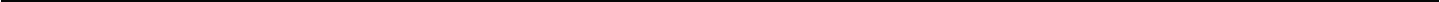 2.OTsei:xywz3.  D H E xMenT  3 goporii.  D,  E  =  2, 6OTaeT: 254.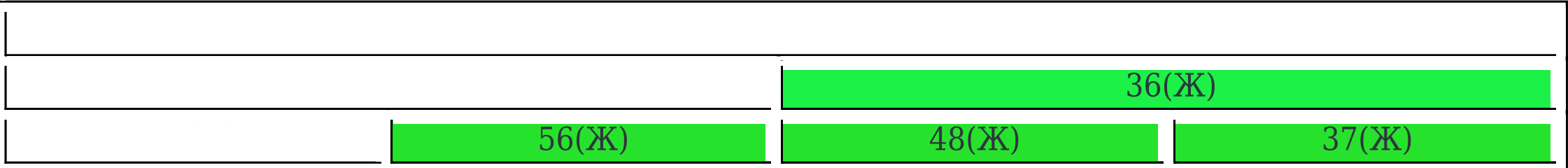 OTaeT: 4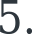 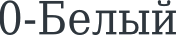 0-9epHbIll1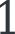 CiIHII(=110=00-KpacorI l1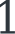 0-FHOJIeTOBbIH	1-3eneHbIllOTaeT: 1106.  1*5+2+2*5=45OTaeT: 2112Ответы и реіиение — досрочный вариант ЕГЭ 2017 по информатике7.                                                                                         111 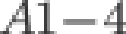 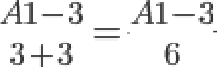 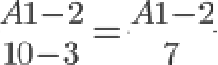 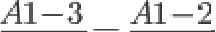 тлі — zi=c.4i — izЛI	21— 12 == 9Ответ: 9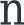 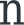 0	0lo	320	б30	940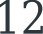 50	lS60	1870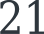 80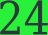 Ответ:24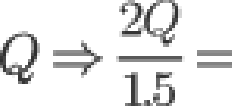 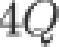 Ответ: 10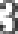 10. Ж, И, Р, А,  ФР	= 1.4.4.4 = 64Р	= 4.1.4.4  = 64Р	= 4.4.1.4  = 64Ответы и реіиение — досрочный вариант ЕГЭ 2017 по информатикеР = 4.4.4.1  = 6464+64+64+64 = 256Ответ: 25611. F5-F4-F3—F2-F0-F1-F2Ответ: 543201213. 24 > 12 -  4 бит (один симбол)15.4 = 60 бит60/8 = 7,5 »  8 байт8+12 (дополнительные сведения) = 20 байт (один пароль)20.100 (пользователей) = 2000 байт Отает:  2000‘1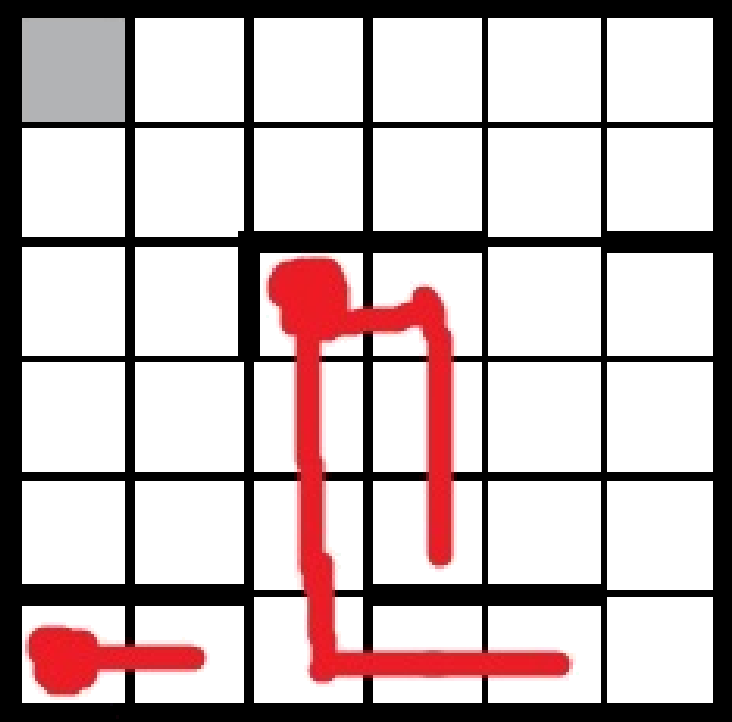 2.t	В	Г	D	Е	FОтветы и решение — досрочный вариант ЕГЭ 2017 по информатике36-11 = 25Ответ: 25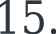 k20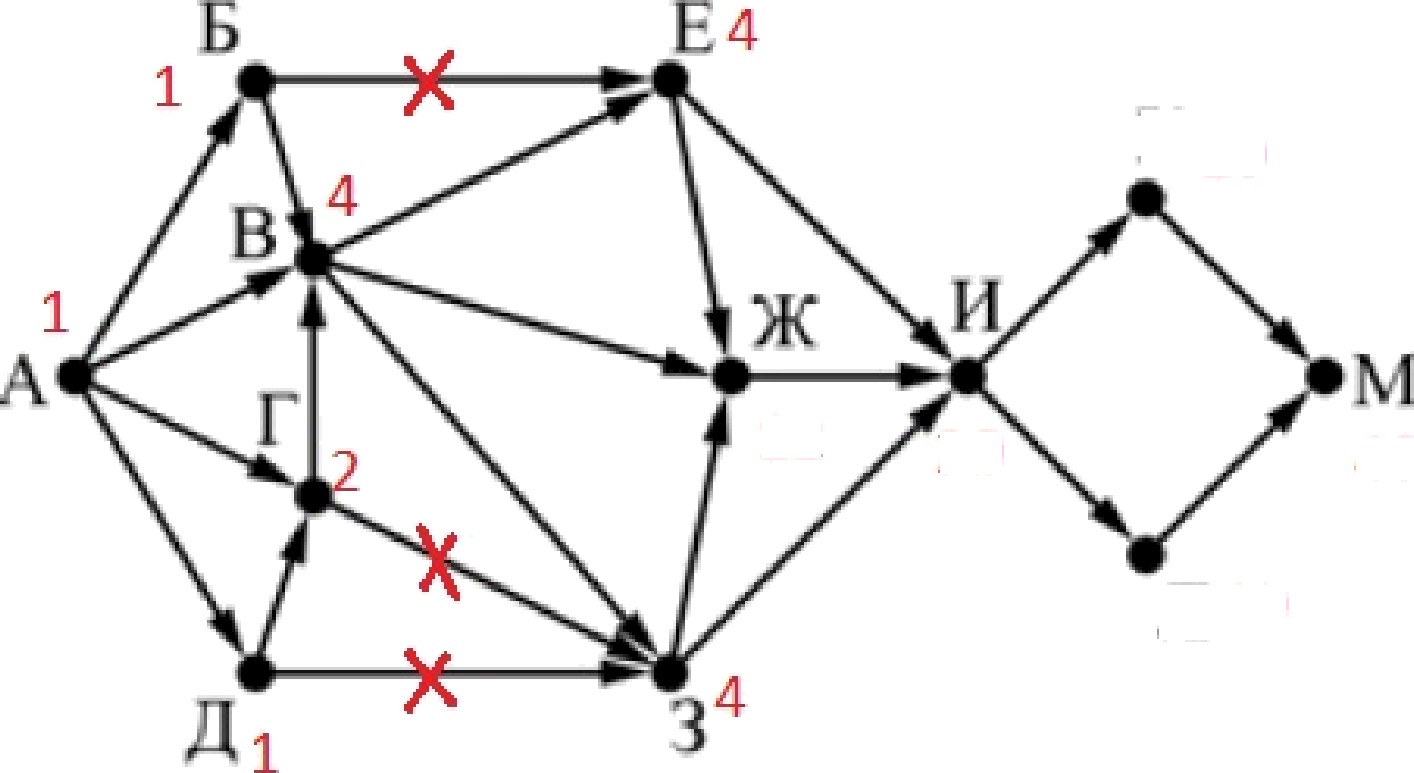 12	2040,320Ответ: 40is   izs  + zs' + 39   s9 + (  2)3 + 33	39 + s‘ + s'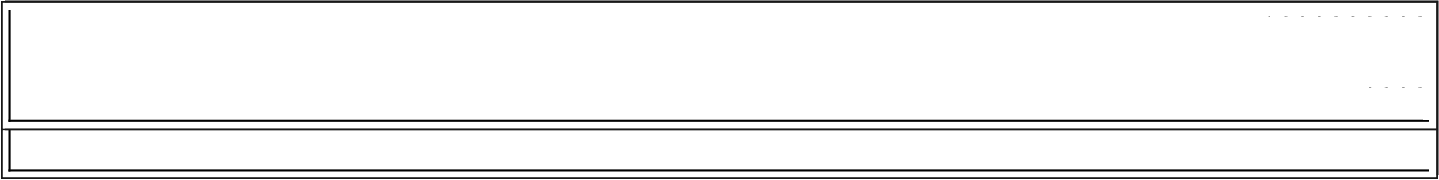 Ответ:717.1000000000100000010001001001000Отвоты и пошонио — посрочный вариант ЕГЭ 2017 по информатике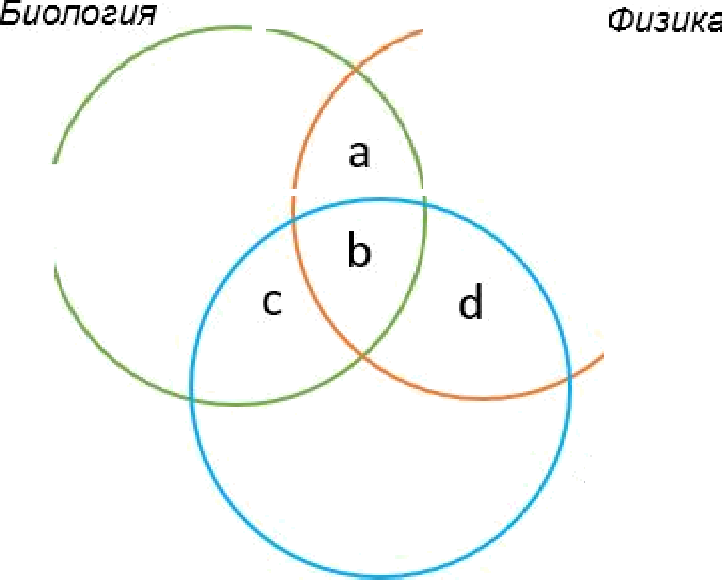 а+b=170b+c=245а+Ь+с=3б0b=?а=360-245= 115b=170-115= 55Ответ: SS18. Р	(Q f\ =А)	=Р)  = =Р  +	(Q  .  =А)  +  =Р  =  =Р  +  =Q  + А130	150	185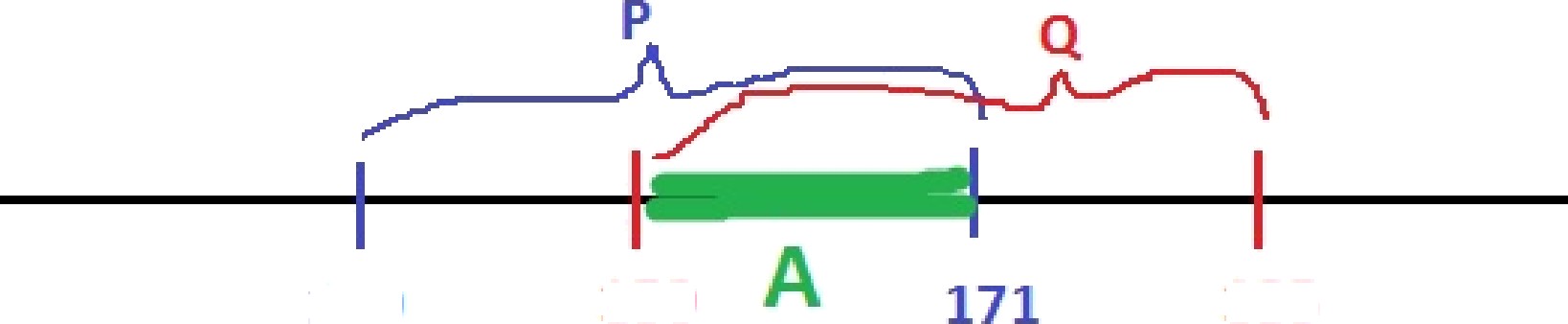 171-150  = 21Ответ: 21Ответ: 2720. х=ЗЗL=1 2 3 4 5X=27 21 15 9 3 М=З3<5M=5 L=3Ответ: 3321. k £ [9, 27] » 100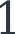 Ответы и реіиение — досрочный вариант ЕГЭ 2017 по информатике19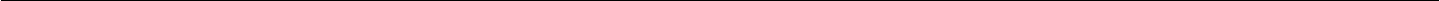 18Ответ: 18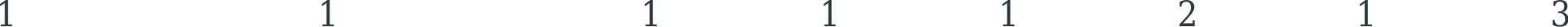 OTBeTbI H }3eiiieHxe — qocpouiibIii  BapiiaiiT EAR  201 7 HO 1iHQopMaTxKe23.y2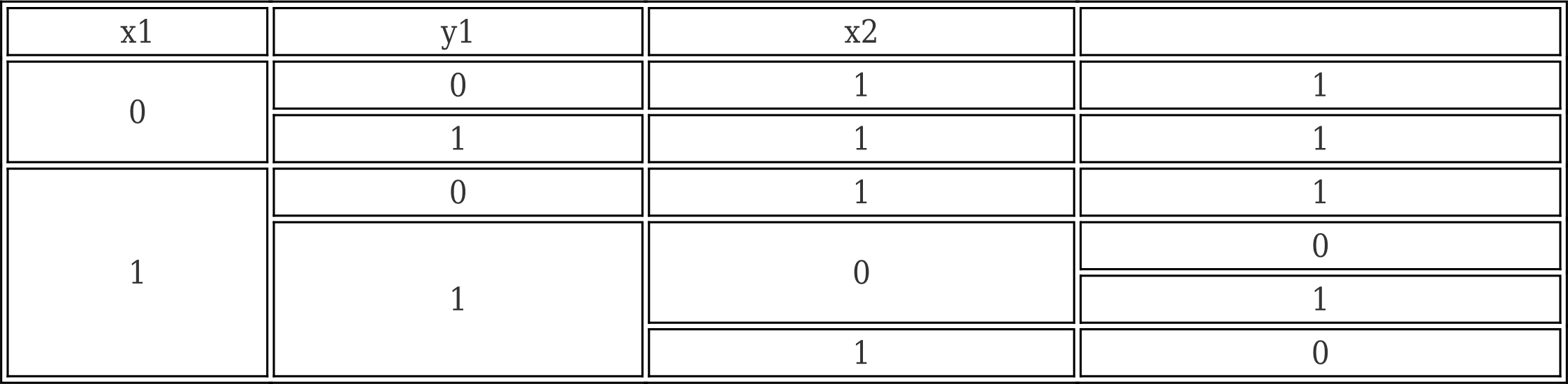 6.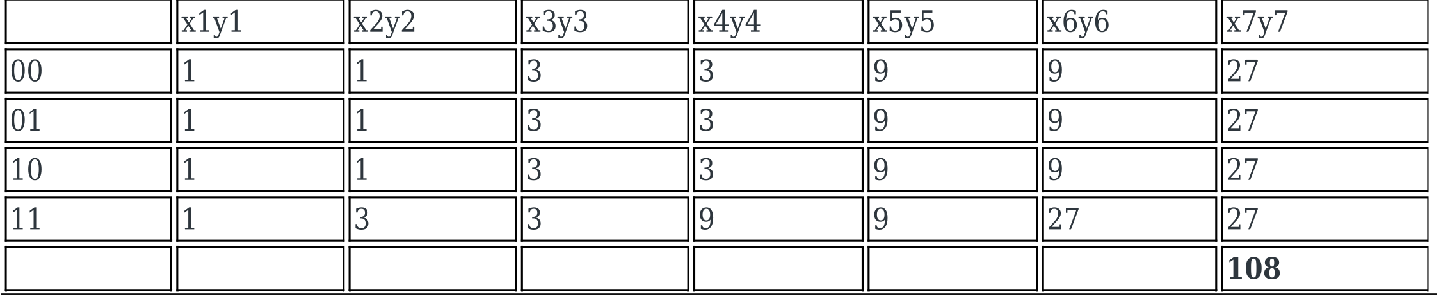 OTseT: 10824.2) 100 (200, 331...)3)Oiu  6xasum = N %10 sum = digitcnpaane	e sum = 0sum  = sum  + digitOTBeTbI  H  }3eiiieHxe   — qocpouiirIii   BapiiaiiT   EAR   2017  HO iiHQopMaTxKe25.Pe exxe:C++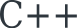 #include  <iostream>#define N 20int main()(int a[N];int i,j,k;6	for(i=;i<N;i+ +)7	cin»»a[i];8	k=;9	for(i=;i<N-1;i++)10	if(a[i]%2== bb  a[i+1]%2==)11	k++;cout<<k;return ;26.1) a) S a  33, 34, 35 ... 646) S = 322) S= 31, S= 163) 30H	JB	QfI	JB33	66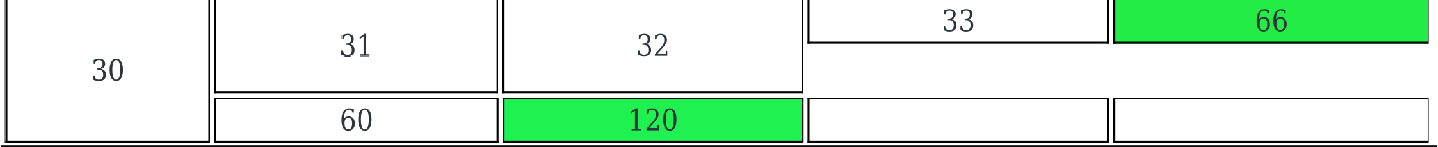 30	3264	12827.  Peuie   tie: ma 2 6ann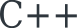 OTBeTsi x  petite   tie — nocpou   cii  BapxaaT EF3  2017 HO xiiQopMaTxKe1		#include  <iostream> using  namespace std;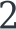 #define K 100000int main(){int i,j,N,max,R;int a[K];cin>>N;for(i=1ii<=Nii++)cin>>a[i];10	max=-1;11	for(i=1;i<=N-1;i+   +)12	for(j=i+  1;j<=N;j++)13	if((a[i]*a{j])%26==  bb  a[i]*a[j]»max)max=a[i]*a[j];cin>>R;if(max>)cout<<"B£*I'i  cneiiiioe KouTponbiioe  oiiaueii  e:"<<max<<endl;if(R==max)cout<<"KOHT  One npoiiyeii"elsecout<<"KOHT[IOns   tie npoiiyeii";return ; 23	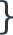 Pemexxe:xa4daaa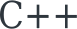 #include <iostream»using namespace std;int main()(int M2, M13, M26, R, max, x, kontrol, i, N; 5	M2 =  ; M13 =  ; M26  =  ; max = ;6	cin>>N;7	for(i =  1; i <=  N; i++)(8	cin>>x;9	if (x %2   ==    bb   x %13  >   Rb   x >  M2)10	M2 = x;11	if (x %13  ==    RR  x %2  >   bb  x > M13)12	M13 = x;13	if (x %26  ==    RR  x > M26)(if (M26 > max)max  = M26;16	M26 = x;17	}else if (x » max)max = x;20	)21	cin>>R;22	if (M2*M13 < M26*max)kontrol = M26*max;elsekontrol  = M2*M13;if(kontrol > )cout<<"Bfi1'i  cneiixoe KoiiTponsiioe siia'ieii e:"<<kontrol<<endl;if (R == kontrol)cout<<"KOHT  Oni› npoiipeii";elsecout<<"KOHT  One tie npoiipeii";return ;33	)Ответы и реіііение — досрочный вариант ЕГЭ 2017 по информатике Досрочный вариант ЕГЭ 2017 по іінформатііке вариант 101 Ј 104646464627(M)27(M)28(M)ІР-адрес0101110092маска11110000240адрес сети0101000080Ответ: 2400123456789102717707172717107010107-7-10-101073727217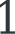 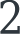 910k е  [28,  64] =183635191810+18=28Ответ: 28123456789101112131415161718192024457711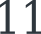 lб18